Sommerbogen 2018 
15.juni - 25.august.
For børn fra 7-14 år.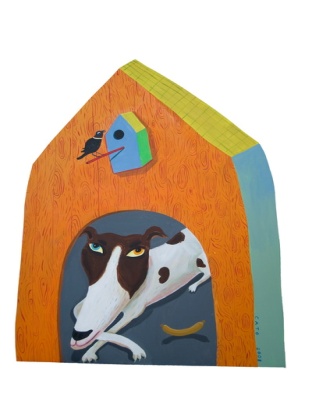 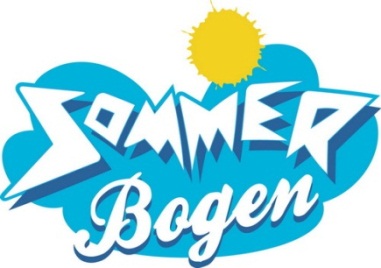 Navn:_________________________________________
Min alder:______________________________________
Hvad er bogens titel: ______________________________________________________
Jeg har læst en bog af: __________________________________________________Bogen handler om:_________________________________________________________
_______________________________________________________________________________________________
_______________________________________________________________________________________________
_______________________________________________________________________________________________

Jeg anbefaler bogen, fordi den:
  er fantastisk        		  har en god historie     	  er spændende
  er sjov 			  er godt skrevet      		  er romantisk      
  giver mig viden      		  er uhyggelig på den gode måde    		

Jeg advarer andre om at læse bogen, fordi den:
  er langtrukken     		  har en dårlig slutning     	  er kedelig
  er klam   		  er uhyggelig        		  er platVind en iPad Mini på Biblo.dk, opret en profil og skriv dine 3 anmeldelser.	Sommerbogen 2018 15.juni – 25.august.
For børn fra 7-14 år.

Navn:_________________________________________
Min alder:______________________________________
Hvad er bogens titel: ______________________________________________________
Jeg har læst en bog af: __________________________________________________Bogen handler om:_________________________________________________________
_______________________________________________________________________________________________
_______________________________________________________________________________________________
_______________________________________________________________________________________________

Jeg anbefaler bogen, fordi den:
  er fantastisk        		  har en god historie     	  er spændende
  er sjov 			  er godt skrevet      		  er romantisk      
  giver mig viden      		  er uhyggelig på den gode måde    		

Jeg advarer andre om at læse bogen, fordi den:
  er langtrukken     		  har en dårlig slutning     	  er kedelig
  er klam   		  er uhyggelig        		  er platVind en iPad Mini på Biblo.dk, opret en profil og skriv dine 3 anmeldelser.	